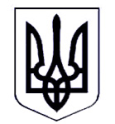 МІНІСТЕРСТВО  ОСВІТИ  І  НАУКИ  УКРАЇНИСУВОРОВСЬКИЙ ЛІЦЕЙ  №1ТУЛЬЧИНСЬКОЇ МІСЬКОЇ РАДИ ВІННИЦЬКОЇ ОБЛАСТІ________________________________________________________________с. СуворовськеНАКАЗ01.02.2023                                                                                                           №15Про закріплення площі  прибирання за прибиральниками  службового приміщення  ліцею  
     Керуючись Постановою Кабінету Міністрів України 30.08.2002р. № 1298, із змінами і доповненнями «Про оплату праці працівників на основі єдиної тарифної сітки розрядів і коефіцієнтів з оплати праці працівників установ, закладів та організацій окремих галузей бюджетної сфери» та інструкції «Про порядок обчислення заробітної плати працівників освіти» № 102 від 15.04.93р., згідно штатному розпису Суворовського ліцею №1, погодивши з профспілковим комітетом (протокол № 3 від 29.08.2022 р.),  з метою належної організації роботи та у зв’язку з виробничою необхідністю НАКАЗУЮ: 1. Розподілити територію для прибирання прибиральницями службових приміщень за нормою 500 кв.м на ставку:1.1.Блажко Олена Михайлівна– прибиральник службових приміщень – 1-й поверх  закладу:кабінет інформатики, актова зала, сцена, спортивний зал, туалетна кімнатаВсього-  500 кв.м. 1.2. Репуло Олена Вікторівна  – прибиральник службових приміщень – 1-й поверх коридор, бібліотека, укриття, роздягальні          Всього – 250 кв.м.Веретковська Тетяна Іванівна - прибиральник службових приміщень 2-й поверх коридор, ізолятор, медичний кабінет, майстерня, підсобне приміщення, кабінет психологічного розвантаження, кімната групи продовженого дня.         Всього – 250 кв.м.1.4. Надорожна Надія Михайлівна - прибиральник службових приміщень – 1-й поверх фойє, сходи, музичний  кабінет, лаборантська, кабінет директора, кабінет заступника, кабінет трудового навчання        Всього – 250 кв.м.1.5.  Бобик Оксана Михайлівна – прибиральник службових приміщень – обідня зала,  цех для приготування їжі, холодний цех, кімната для миття посуду, складські та допоміжні приміщення, тренажерний зал       Всього – 250 кв.м.1.6. Дзярик Світлана Михайлівна – прибиральник службових приміщень – 4 кабінети початкових класів, кабінет англійської мови, методичний кабінет, 2-й поверх коридор, внутрішні туалети на другому поверсі.Всього – 500кв.м.1.7. Марчак Галина Василівна – прибиральник службових приміщень – кабінет математики, зарубіжної літератури, української мови, хімії, фізики, учительська, коридор на другому поверсі, підсобне приміщення, внутрішні туалети на третьому поверсі.Всього – 500 кв.м.Прибиральницям службових приміщень:2.1.Здійснювати  прибирання туалетів після кожної  перерви з використанням дезінфікуючого засобу.2.2. Щоденно  здійснювати вологе прибирання  пилу на шафах, підвіконнях, партах, вчительських столах перед початком  занять до приходу учнів.2.3. Щоп’ятниці  здійснювати генеральне прибирання  приміщень, використовуючи дезинфікуючі засоби, придбані за спонсорські кошти або за кошти батьків.3. Контроль за виконанням даного наказу залишаю за собою. Директор:                             Валентина ПАРУБОКЗ наказом ознайомлено:Блажко О.М.Бобик О.М.Дзярик С.М.Марчак Г.В.Веретковська Т.І.Надорожна Н.М.Репуло О.В.МІНІСТЕРСТВО  ОСВІТИ  І  НАУКИ  УКРАЇНИСУВОРОВСЬКИЙ ЛІЦЕЙ  №1ТУЛЬЧИНСЬКОЇ МІСЬКОЇ РАДИ ВІННИЦЬКОЇ ОБЛАСТІ________________________________________________________________с. СуворовськеНАКАЗ01.02.2023                                                                                                           №16Про затвердження гнучкого графіка роботи працівників закладу	Відповідно до Колективного договору та Правил внутрішнього трудового розпорядку Суворовського ліцею №1 та на виконання наказу по закладу  від 31.01.2023 року №6-к «Про затвердження штатного розпису на 2023 рік»,НАКАЗУЮ:Затвердити гнучкий графік роботи працівникам закладу:1.1.	ГОЛОВАНЮ Олександрові Васильовичу   встановити гнучкий режим робочого часу з 01.02.2023 року з складовим робочого часу: -фіксований робочий час —  понеділок, п’ятниця з 8.30 до 15.05год. -змінний час: вівторок- четвер, субота- неділя згідно графіка чергування операторів газифікованої котельні.1.2. ПАРУБКОВІ Вадимові Михайловичу  встановити гнучкий режим робочого часу з 01.02.2023 року з складовим робочого часу: -фіксований робочий час —  вівторок, четвер з 8.30 до 15.05год. -змінний час: понеділок, середа, п’ятниця - неділя згідно графіка чергування операторів газифікованої котельні.2. Контроль за виконанням даного наказу залишаю за собою.Директор:                         Валентина ПАРУБОКЗ наказом ознайомлено:Головань О.В.Парубок В.М.МІНІСТЕРСТВО  ОСВІТИ  І  НАУКИ  УКРАЇНИСУВОРОВСЬКИЙ ЛІЦЕЙ  №1ТУЛЬЧИНСЬКОЇ МІСЬКОЇ РАДИ ВІННИЦЬКОЇ ОБЛАСТІ________________________________________________________________с. СуворовськеНАКАЗ10.02.2023                                                                                                         №17Про затвердження заходів щодо підготовки здобувачів освіти до навчання у 1 класі 2023/2024 навчального року,  відповідно до Концепції нової української школиКеруючись Концепцією реалізації державної політики у сфері реформування загальної середньої освіти «Нова українська школа» на період до 2029 року,  згідно з планом наступності між дошкільним та початковим ступенем навчанням, з метою підготовки дітей до навчання у 1 класі у 2022/2023 навчальному році, НАКАЗУЮ:1.Заступнику директора з навчально – виховної роботи Максименко Т.В. розробити план заходів щодо підготовки здобувачів освіти до навчання у 1 класі 2023/2024 навчального року, відповідно до Концепції нової української школи.Директор:                          Валентина ПАРУБОКЗ наказом ознайомлено:                   Максименко Т.В.МІНІСТЕРСТВО  ОСВІТИ  І  НАУКИ  УКРАЇНИСУВОРОВСЬКИЙ ЛІЦЕЙ  №1ТУЛЬЧИНСЬКОЇ МІСЬКОЇ РАДИ ВІННИЦЬКОЇ ОБЛАСТІ________________________________________________________________с. СуворовськеНАКАЗ10.02.2023                                                                                                        №18Про підсумки проведення шкільного фестивалю вчительської та учнівської творчості «Проліски  надії - 2023»	На виконання наказу по закладу від 18.12.2022 року №182 «Про проведення  шкільного фестивалю вчительської та учнівської творчості «Проліски надії – 2023» та з метою пропагування творів патріотичного спрямування, кращих зразків українського народного і сучасного мистецтва, виховання національної гідності, підтримки розвитку творчого потенціалу учителів та учнів, підвищення професійного рівня керівників творчих колективів, у школі протягом січня  проводилася підготовка до районного конкурсу учительської та учнівської творчості. 	Учитель музичного мистецтва Мороз Н.В. спрямовувала свою роботу на відродження та збереження національних традицій України, утвердження шанобливого ставлення до національних надбань українського народу, любові до Батьківщини, залучення до літературного надбання українського народу, на розвиток та підтримку вокального мистецтва.	Для участі школярів у дистанційному районному фестивалі учительської та учнівської творчості «Проліски надії-2023» у закалді проводиться систематична робота з метою виявлення та виховання обдарованих дітей і молоді, формування художньо –естетичних нахилів та розвитку всебічних інтересів на традиціях національного мистецтва.	У  шкільному  конкурсі  були задіяні  учні 6-9 класів, який відбувся 09.02.2023 року. 	Серед мистецтв, які були представлені на шкільному огляді, заслуговує на увагу  вокальний спів та хореографіяучнів нашого закладу:Куцан Анастасія, Салій Вікторія (дует)  «Дві сестри» сл.. і муз. І. Шарган,Ансамбль «Співаночки» ( 6,7 класи) «Я малюю на вікні» сл.. А. Олєйнікова, муз. О. Єрмолов,-    Ансамбль учнів початкових класів (2-4 класи) «Дружба» с. Л. Ратиг,   муз. А. Олєйнікова,-    Тріо (молодші класи) «Сонячний малюнок» сл.. В. Ткачова, муз А. Олєйнікова,Висока виконавська майстерність, чистий спів, врівноважене і динамічне звучання  притаманне таким виконавцями: Куцан Анастасія, Салій Вікторія (дует) , ансамбль «Співаночки» ( 6,7 класи) «Я малюю на вікні».	Проведення шкільного конкурсу сприяло подальшому виявленню обдарованої учнівської молоді, стимулювало  їх творчі запити. Конкурс пройшов  на достатньому організаційному, художньо-естетичному рівні.Виходячи з вищевикладеного,  НАКАЗУЮ:Визначити  переможцями у номінації  «вокал» Куцан Анастасію, Салій Вікторію (дует) , ансамбль «Співаночки» ( 6,7 класи) «Я малюю на вікні».2. Відзначити переможців шкільного огляду учительської та учнівської творчості «Проліски надії - 2023».3.Учителю музичного мистецтва Мороз  Наталі Василівні:3.1. Організувати та провести до 20 лютого 2023 року ІІ  етап фестивалю вчительської та учнівської творчості «Проліски надії – 2023» у дистанційному форматі. 3.2. Надати на розгляд районному журі необхідні матеріали для участі у ІІ етапі фестивалю.4. Контроль за виконанням даного наказу покласти на заступника директора з навчально – виховної роботи Максименко Т.В.Директор:                           Валентина  ПАРУБОКЗ наказом ознайомлено:Максименко Т.В. Мороз Н.В.МІНІСТЕРСТВО  ОСВІТИ  І  НАУКИ  УКРАЇНИСУВОРОВСЬКИЙ ЛІЦЕЙ  №1ТУЛЬЧИНСЬКОЇ МІСЬКОЇ РАДИ ВІННИЦЬКОЇ ОБЛАСТІ________________________________________________________________с. СуворовськеНАКАЗ13.02.2023                                                                                                         №19Про затвердження заходів щодо підготовки здобувачів освіти до навчання у 1 класі 2022/2023 навчального року,  відповідно до Концепції нової української школи	На виконання наказу по школі від 10.02.2023 року №13 «Про затвердження заходів щодо підготовки здобувачів освіти до навчання у 1 класі 2023/2024 навчального року, відповідно до Концепції нової української школи» НАКАЗУЮ:Затвердити заходи щодо підготовки здобувачів освіти до навчання у 1 класі у 2023/2024 навчальному році:Відповідальним особам забезпечити виконання заходів у повному обсязі.Учителю 1 класу  2023/2024 навчального року Антепі Т.Г..:3.1.            Опрацювати до 28.04.2023 року нормативну базу:-          Наказ МОН від 13.07.2017 № 1021. Про організаційні питання запровадження Концепції Нової української школи у загальноосвітніх навчальних закладах 1-го ступеня.-          Розпорядження КМУ № 903-р від 13.12.2017 року «Про затвердження плану заходів на 2017—2029 роки із запровадження Концепції реалізації державної політики у сфері реформування загальної середньої освіти «Нова українська школа»-          професійні стандарти педагогічної діяльності вчителя початкової школи.-          Оновлені Державні стандарти початкової освіти.-          Навчальні програми для початкової школи.-          Перелік навчальних програм, підручників та навчально-методичних посібників, рекомендованих Міністерством освіти і науки України для використання у початкових класах загальноосвітніх навчальних закладах з навчанням українською мовою у 2023/2024 навчальному році;-          Наказ МОН № 1222 від 21.08.13 року зі змінами, внесеними згідно з наказом МОН №1009 від 19 серпня 2016 року Про затвердження орієнтовних вимог оцінювання навчальних досягнень учнів із базових дисциплін у системі загальної середньої освіти-          Додаток до наказу МОН України від 19.08.2016 №1009 Орієнтовні вимоги до контролю та оцінювання навчальних досягнень учнів початкової школи.3.2.            Звітувати про проведену роботу на педагогічній раді у травні 2023 року.Контроль за виконанням даного наказу покласти на заступника директора з навчально – виховної роботи   Максименко Т.В.Директор:                       Валентина ПАРУБОКЗ наказом ознайомлено:Антепа Т.Г. Зудова Л.О. Масименко Т.В.МІНІСТЕРСТВО  ОСВІТИ  І  НАУКИ  УКРАЇНИСУВОРОВСЬКИЙ ЛІЦЕЙ  №1ТУЛЬЧИНСЬКОЇ МІСЬКОЇ РАДИ ВІННИЦЬКОЇ ОБЛАСТІ________________________________________________________________с. СуворовськеНАКАЗ15.02.2023                                                                                                         №20Про посилення контролю за станом відвідування учнями навчальних занять	На виконання плану роботи закладу з 06 по 10 лютого 2023 року адміністрацією ліцею було здійснено перевірку відвідування учнями навчальних занять під час якої вивчались  питання:Стан ведення документації з обліку відвідування:загальношкільний облік (своєчасність, ефективність);своєчасність і правильність ведення обліку відвідування в класних журналах класними керівниками та учителями-предметниками;наявність  підтверджуючих медичних довідок, заяв, пояснень батьків учнів, які пропустили уроки.У школі оформлено журнал  з обліку відвідування учнями навчальних занять, де щоденно фіксуються дані про відсутніх учнів та причини їх відсутності. Проте, у даному обліку відсутні графи «Відсутні з поважної причини», «Відсутні без поважної причини», що унеможливлює здійснення об’єктивного аналізу причин відсутності учнів.Медичні довідки та пояснювальні записки від батьків, що підтверджують хворобу учнів чи відсутність дитини у навчальному закладі,зберігаються у особових справах учнів. Розроблено єдиний зразок пояснювальної записки батьків на ім’я директора, у якій батьки вказують причину невідвідування дитини школи. Однак, пояснювальні записки батьків є неповними, окремі написані дітьми власноруч.Відповідно до наказів про розподіл функціональних обов’язків та посадових інструкцій контроль за станом відвідування учнями навчальних занять  здійснює заступник директора  з навчально -  виховної роботи Максименко Т.В.Аналіз пропущених уроків учнями відображено у наказі «Про стан відвідування учнями навчальних занять у І семестрі 2022/2023 навчального року». Питання стану відвідування учнями навчальних занять заслуховуються на нараді при директорові, засіданні педагогічних рад, методичного об’єднання класних керівників.Проведено вибірковий контроль за обліком навчальних занять, який здійснюють класні керівники на сторінках класних журналів у розділі «Облік відвідування (пропусків занять)» та учителів на предметних сторінках. У ході перевірки виявлено окремі випадки невідповідності «н» на сторінках класних журналів у 4 класі (класний керівник Антепа Т.Г.), у 8 класі(класний керівник Юхименко В.В.) Враховуючи вищесказане, з метою попередження пропусків учнями навчальних занять без поважних причин,НАКАЗУЮ:Педагогічним працівникам закладу:Неухильно дотримуватись вимог п. 11, 13 Порядку ведення обліку              дітей шкільного віку та учнів, затвердженого Постановою             КМУ  №684 від 13.09.2017.Здійснювати щоденний облік учнів, які не відвідують навчальний заклад, встановлювати причини їх відсутності.Класоводам та класним керівникам:Забезпечити наявність у закладі медичної довідки або письмового пояснення батьків про причину відсутності учнів на уроках. За потребиЗабезпечити збереження у закладі письмових пояснень батьків упродовж навчального року.Проводити роз’яснювальну роботу серед батьків про їх відповідальність за здобуття  дітьми повної загальної середньої освіти.Здійснювати контроль за відповідністю даних про відсутніх учнів у класних журналах та журналах обліку відвідування, на сторінках класних журналів у розділі «Облік відвідування (пропусків занять)» та вчителів на предметних сторінках, результати контролю відображати в аналітичних наказах.ПостійноЗаступнику директора з навчально – виховної роботи Максименко Т.В.: Здійснювати аналіз стану відвідування учнями навчальних занять за кількістю пропущених уроків із вказанням причин відсутності учнів.ЩосеместруТримати на постійному контролі стан відвідування учнями навчальних занять, охоплення неповнолітніх повною загальною середньою освітою.Контроль за виконанням даного наказу покласти на заступника директора з навчяально – виховної роботи Максименко Т.В.Директор:                      Валентина ПАРУБОКЗ наказом ознайомлено:Антепа Т.Г.Веретковська Т.І.Головань О.В.Дзярик В.А.Залепа Г.В.Максименко Т.В.Мойсей М.В.Мороз Н.В.Надорожна Н.М.Паничевська Л.І.Парубок В.М.Рак Т.В.Семченко А.А.Чагур В.В.Юхименко В.В.Яцуляк Т.Д.МІНІСТЕРСТВО  ОСВІТИ  І  НАУКИ  УКРАЇНИСУВОРОВСЬКИЙ ЛІЦЕЙ  №1ТУЛЬЧИНСЬКОЇ МІСЬКОЇ РАДИ ВІННИЦЬКОЇ ОБЛАСТІ________________________________________________________________с. СуворовськеНАКАЗ16.02.2023                                                                                                         №21Про результати класно-узагальнюючого контролю в 1 класі    	 На виконання плану роботи школи на 2022/2023 навчальний рік у період з 01.02 по 10.02 адміністрацією школи було здійснено класно-узагальнюючий контроль,  метою якого було визначення рівня адаптації учнів 1 класу до навчання, уникнення перевантаження та вимог до навчального процесу з урахуванням Концепції Нової української школи.Протягом даного періоду були відвідані та проаналізовані  уроки, проведені бесіди з вчителем та учнями.У закладі створено сприятливі умови для успішної адаптації учнів до навчання в першому класі. Освітлення класу, розташування класної дошки відповідають санітарним умовам, висота парт, яку можна змінювати, відповідає зросту дітей, є необхідні ігрові та  розвивальні куточки, килимок на підлогу, санітарно-гігієнічні куточки з необхідним обладнанням, спеціальні шафи для зберігання особистих речей.Створення сприятливих умов для успішної адаптації дітей до шкільного навчання забезпечується розкладом занять, який відповідає вимогам ДсанПін . Тривалість уроків у 1-му класі – 35 хвилин. Згідно з вимогами  на уроках проводяться фізкультхвилинки, які включають динамічні, дихальні вправи, вправи для збереження зору, пальчикова гімнастика тощо. Всі першокласники забезпечені підручниками. А посібники, зошити з друкованою основою, які використовуються учнями, мають гриф Міністерства освіти України. Оцінюється робота дітей вербально; домашні завдання не задаються. Відвідані уроки засвідчили, що вчитель Яцуляк Тамара Дмитрівна будує уроки із врахуванням психологічних та індивідуальних особливостей розвитку дітей та Концепції НУШ.Навчальний день першокласників починається з ранкового кола, на якому учні обмінюються певною тематичною інформацією (залежно від теми дня). «Куточок настрою» відображає емоційний стан дітей. У «Щоденниках вражень» учні висвітлюють власні думки.У навчанні учнів велику увагу вчитель приділяє грі як основному виду дитячої діяльності. Ігрова діяльність є цінним засобом виховання розумової активності учнів, активізує психічні процеси, викликає живу зацікавленість у процесах пізнання. Під час проведення дидактичних ігор діти з бажанням долають значні труднощі у навчанні, розвивають свої здібності та вміння. Так, на уроках української мови Тамара Дмитрівна практикує інтерактивні вправи ігрового характеру. На уроках української мови та математики значне місце відводиться дидактичним іграм, які дозволяють дітям  рухатися, забезпечуючи зміну видів діяльності.             З метою розвитку у першокласників просторових уявлень використовуються  різноманітні  дидактичні  матеріали.Вчитель постійно стимулює учнів дотримуватись правильної постави під час виконання письмових робіт за партою. «Правила класу» сприяють тому, що діти вчаться взаємодіяти в колективі. «Коло вибору» дає можливість вирішення конфліктних ситуацій в класному колективі.Адаптація дітей відбувається не відразу. Поступово підвищується працездатність, спадає напруга та тривожність. Як показали спостереження,  80 % першокласників нашого ліцею мають високий рівень адаптації, ці діти адаптувались до занять протягом перших двох місяців навчання, швидко влилися в колектив, освоїлися в ліцеї. У 20% учнів виявлено  вади вимови окремих фонем,  відхилення фонетичного і лексико-граматичного розвитку.   Виходячи з вищезазначеного та з метою необхідності подальшої роботи з адаптації до умов шкільної системи освітиНАКАЗУЮ:1. Вчителю 1 класу Яцуляк Т.Д.:          1.1. Під час проведення занять здійснювати індивідуальний підхід до учнів, у яких виникають труднощі в період адаптаційного процесу.          1.2. Проводити індивідуальні бесіди з батьками першокласників, в яких   процес адаптації до шкільних умов проходить складніше.    1.3.Проводити роботу зі згуртування учнів, виховання взаєморозуміння, взаємоповаги, вміння жити в колективі.Директор:                       Валентина ПАРУБОКЗ наказом ознайомлено:Яцуляк Т.Д.МІНІСТЕРСТВО  ОСВІТИ  І  НАУКИ  УКРАЇНИСУВОРОВСЬКИЙ ЛІЦЕЙ  №1ТУЛЬЧИНСЬКОЇ МІСЬКОЇ РАДИ ВІННИЦЬКОЇ ОБЛАСТІ________________________________________________________________с. СуворовськеНАКАЗ20.02.2023                                                                                                         №22Про підсумки перевірки                                                                         поурочного планування  вчителів   Відповідно до річного плану роботи закладу на 2022/2023 навчальний рік та програми здійснення внутрішнього  контролю адміністрацією закладу  з 15 по 17 лютого 2023 року було здійснено перевірку ведення вчителями закладу поурочного планування. Зверталася увага на індивідуалізацію та диференціацію навчання, використання ІКТ, роботу з обдарованими учнями, мотивацію навчальної діяльності, інтерактивні методи роботи.  У процесі перевірки поурочні плани були в наявності, як в друкованому, так і в електронному форматах. . Заслуговують на увагу плани:  Мойсей М.В., Семченко А.А., Рак Т.В., Юхименко В.В.. Під час аналізу поурочних планів цих вчителів простежується робота над розвитком самостійності мислення учнів, формування їхніх моральних якостей, використання резерву виховуючого навчання, робота з диференційованого навчання та розвитку творчої особистості в процесі навчання, визначають тип уроку, передбачають етап оцінювання. 	 Під час перевірки виявлені недоліки: у поурочних планах вчителів не завжди передбачений етап оцінювання, не диференційоване домашнє завдання. У вчителів Сташка М.Ю., Парубка В.М. поурочні плани були в наявності, але не відповідали вимогам: не вказана дата проведення уроку, клас. В учителя біології Паничевської Л.І.  конспект уроку в 9 класі за 15.02 не відповідав календарному плануванню.		 Виходячи з вищезазначеного,НАКАЗУЮ:Вчителям  Сташку М.Ю., Парубкові В.М., Паничевській Л.І..:Докладно ознайомитися з Інструкцією з ведення ділової документації загальноосвітніх навчальних закладах І-ІІІ ступенів щодо складання календарно-тематичного планування. У поурочних планах вказувати дату проведення уроку, клас. Усунути зазначені недоліки. 								                                         До 20 лютого 2023 року Заступнику директора з навчально-виховної роботи  Максименко Т.В.:2.1. З метою усунення недоліків, виявлених під час перевірки, забезпечити персональний контроль за роботою вищезазначених  вчителів щодо складання ними поурочного планування. 					2.2. Систематично проводити інструктивні наради для вчителів щодо дотримання вимог Інструкції з ведення ділової документації у загальноосвітніх навчальних закладах І-ІІІ ступенів.                        Протягом  навчального рокуКонтроль за виконанням наказу покласти на заступника директора з навчально – виховної роботи Максименко Т.В.Директор:                               Валентина ПАРУБОКЗ наказом ознайомлено:Максименко Т.В.Паничевська Л.І.Парубок В.М.Сташко М.Ю.МІНІСТЕРСТВО  ОСВІТИ  І  НАУКИ  УКРАЇНИСУВОРОВСЬКИЙ ЛІЦЕЙ  №1ТУЛЬЧИНСЬКОЇ МІСЬКОЇ РАДИ ВІННИЦЬКОЇ ОБЛАСТІ________________________________________________________________с. СуворовськеНАКАЗ22.02.2023                                                                                                         №23Про організацію дистанційного навчання	На виконання листа Міністерства освіти і науки України  від 21.02.2023 року №1/2484-23 «Про рекомендацію навчання в дистанційному форматі» та на виконання листа відділу освіти, молоді та спорту Тульчинської міської від 21.02.2023 року №126, з метою убезпечення життя і здоров’я всіх учасників освітнього процесу ,НАКАЗУЮ:Організувати освітній процес у закладі освіти 23-24 лютого 2023 року в дистанційному форматі.Класоводам та класним керівникам повідомити батьків та учнів щодо організації освітнього процесу  23-24 лютого 2023 року за дистанційною формою навчання.3. Учителям-предметникам:3.1. Організувати освітній процес з використанням технологій дистанційного навчання.3.2. Проводити  уроки з використанням технологій дистанційного навчання, відповідно до розкладу ІІ семестру, затвердженого режиму роботи закладу, з використанням сервісів єдиного навчального сервісу Google Meet для проведення відеоуроків відповідно до Санітарного регламенту для закладів загальної середньої освіти, Google Classroom для взаємодії з учасниками освітнього процесу.3.3 Використовувати, для зворотнього зв’язку з учями, Classroom, Google Meet,  вайбер групу, електронну пошту.3.4. Зазначати, у класних журналах, режим проведення (синхронний, асинхронний) конкретного навчального заняття.4. Секретарю Репуло О.В. розмістити даний наказ  на сайті закладу у розділі «Новини» до 23.02.2023 року.5.Контроль за виконанням наказу залишаю за собою.Директор:                              Валентина ПАРУБОКЗ наказом ознайомлено:Антепа Г.М.Антепа Т.Г.Веретковська Т.І.Головань О.В.Дзярик В.А.Залепа Г.В.Максименко Т.В.Мойсей М.В.Надорожна Н.М.Паничевська Л.І.Парубок В.М.Рак Т.В.Репуло О.В.Семченко А.А.Юхименко В.В.Яцуляк Т.Д.МІНІСТЕРСТВО  ОСВІТИ  І  НАУКИ  УКРАЇНИСУВОРОВСЬКИЙ ЛІЦЕЙ  №1ТУЛЬЧИНСЬКОЇ МІСЬКОЇ РАДИ ВІННИЦЬКОЇ ОБЛАСТІ________________________________________________________________с. СуворовськеНАКАЗ22.02.2023                                                                                                         №24Про стан ведення зошитів з математики у 3- 6 класахЗгідно з річним планом роботи закладу на 2022/2023 навчальний рік, з метою контролю за веденням шкільної документації, у лютому 2023 р. проводилось вивчення стану ведення зошитів з математики учнями 3-6  класів та відповідної роботи учителів. Перевірка здійснювалась з метою контролю:за веденням учнями зошитів з предметів і виконання домашнього завдання, правильності оформлення письмових робіт;за виконанням учителями норм перевірки зошитів;за правильністю ведення зошитів для контрольних робіт і їх зберігання протягом року;за відповідністю об’єму класних і домашніх робіт;за дотриманням єдиного орфографічного режиму.Перевірка показала такі результати.В учнів третього класу зошити з математики є в наявності в усіх. Діагностичні роботи учні виконують на листках з друкованою основою. Учитель Семченко А.А. регулярно перевіряє зошити, виправляє помилки, використовуючи при цьому формувальне оцінювання. Зошити в більшості дітей охайні, виконані усі роботи. Однак, в таких учнів як Салій М., Очеретний О., Стиренко О. в зошитах досить багато виправлень.В учнів четвертого класу зошити з математики є в наявності в усіх. Діагностичні роботи учні виконують на листках з друкованою основою. Учитель Антепа Т.Г. регулярно перевіряє зошити, виправляє помилки, використовуючи при цьому формувальне оцінювання. Однак, Зошити в більшості дітей неохайні. Кузнецова А., Скворцова У.,Сирдій М., Капелюшний І. не виконують  усі роботи, допускають дуже багато помилок. У Скворцової А. зошит не підписаний.  Найкращі зошити у Луценка Д, Слободян В., Михайленко М., Дикого Ю.   	Учні 5 класу мають необхідну кількість зошитів для роботи в класі і вдома: два зошити. Для контрольних робіт з математики є окремі зошити, які зберігаються в навчальному закладі протягом навчального року. В них виконуються контрольні та корекційні роботи. Учитель регулярно перевіряє зошити, один раз на місяць виставляє оцінки за їх ведення (з математики) у зошити та класні журнали. При цьому до уваги беруться наявність і правильність виконання класних і домашніх робіт, оцінки за поточну перевірку зошитів, охайність ведення зошитів. Однак учителю Надорожній Н.М. варто більше уваги приділяти зовнішньому вигляді робіт з математики учнів 5 класу.  Так є декілька зошитів, що підписані не за існуючим зразком. Не всі учні  виконують домашні завдання. Деякі учні, виконуючи роботи, використовують коректорАналіз перевірки робочих зошитів учнів 6 класу показав, що існує певна система письмових робіт (домашніх і класних). Зміст робіт, їх складність відповідають вимогам навчальних програм. Учителем Надорожною Н.М. здійснюється індивідуальний та диференційований підхід до робіт учнів. Обсяг і характер домашніх завдань за рівнем складності відповідає змісту вивченого матеріалу в класі.Практично в усіх зошитах з математики відображені різні форми роботи: математичні диктанти, самостійні і перевірочні роботи, контрольні зрізи, робота з дидактичним матеріалом, карточками індивідуальних завдань, тестові завдання з вибором відповіді.Учителем приділяється достатня увага зовнішньому вигляду зошитів, дотриманню норм єдиного орфографічного режиму. Зошити усіх учнів 6 класу мають належний зовнішній вигляд.  . Якість перевірки учнівських робіт задовільна.Виходячи з вищезазначеного, НАКАЗУЮ:1. Учителям  математики  Семченко А.А., Антепі Т.Г., Надорожній Н.М.:1.1. Продовжувати систематичну роботу з зошитами учнів згідно методичних рекомендацій МОН України з предметів.1. 2. Більш вимогливо ставитися до якості виконання учнями домашніх завдань.1.3. Приділяти увагу зразковому оформленню зовнішнього вигляду зошитів, дотриманню Єдиного орфографічного режиму закладу.1.4. Звернути увагу на урізноманітнення необхідних видів робіт на математики з метою застосування інноваційних освітніх технологій для виконання вимог навчальних програм.5. Контроль за виконання даного наказу покласти на заступника директора з навчально – виховної роботи Максименко Т.В.Директор:                                  Валентина ПАРУБОКЗ наказом ознайомлено:Антепа Т.Г.Максименко Т.В.Надорожна Н.М.Семченко А.А.МІНІСТЕРСТВО  ОСВІТИ  І  НАУКИ  УКРАЇНИСУВОРОВСЬКИЙ ЛІЦЕЙ  №1ТУЛЬЧИНСЬКОЇ МІСЬКОЇ РАДИ ВІННИЦЬКОЇ ОБЛАСТІ________________________________________________________________с. СуворовськеНАКАЗ22.02.2023                                                                                                         №25Про внесення змін до складу атестаційної  комісіїУ зв’язку з мобілізацією учителя математики Надорожного А.М. та на підставі рішення атестаційної комісії (протокол №3 від 25.01.2023 року)НАКАЗУЮ:Надорожного Анатолія Миколайовича виключити зі складу атестаційної комісії. Антепу Тетяну Григорівну включити до складу атестаційної комісії. Контроль за виконанням даного наказу залишаю за собою.Директор:                           Валентина ПАРУБОКЗ наказом ознайомлено:Антепа Т.Г.МІНІСТЕРСТВО  ОСВІТИ  І  НАУКИ  УКРАЇНИСУВОРОВСЬКИЙ ЛІЦЕЙ  №1ТУЛЬЧИНСЬКОЇ МІСЬКОЇ РАДИ ВІННИЦЬКОЇ ОБЛАСТІ________________________________________________________________с. СуворовськеНАКАЗ28.02.2023                                                                                                         №26Про проведення у закладі відкритої  першості з легкої атлетики	Відповідно до Положення про проведення відкритої першості Тульчинської ДЮСШ з легкої атлетики, з метою пропаганди здорового способу життя, популяризації та розвитку легкої атлетики, виявлення та відбір кращих учнів до збірної команди закладу для участі у відкритій першості Тульчинської ДЮСШ з легкої атлетики, НАКАЗУЮ:Учителю фізичної культури Лейбакові В.С.1.1.Провести у закладі змагання з легкої атлетики 03.03.2023 року між учнями 7-8 класів.1.2. Провести інструктаж з техніки безпеки з учасниками змагань та забезпечити збереження життя та здоров'я дітей.2. Створити судівську колегію  у складі: Лейбака В.С., Семченко А.А., Яцуляк Т.Д.3. Контроль за виконанням даного наказу покласти на заступника директора з навчально – виховної роботи Максименко Т.В.Директор:                                   Валентина Парубок З наказом ознайомлено:Лейбак В.С.Максименко Т.В.Семченко А.А.Яцуляк Т.Д.МІНІСТЕРСТВО  ОСВІТИ  І  НАУКИ  УКРАЇНИСУВОРОВСЬКИЙ ЛІЦЕЙ  №1ТУЛЬЧИНСЬКОЇ МІСЬКОЇ РАДИ ВІННИЦЬКОЇ ОБЛАСТІ________________________________________________________________с. СуворовськеНАКАЗ28.02.2023                                                                                                         №27Про підсумки Тижня української мови та літературиВідповідно до річного плану роботи закладу  на 2022/2023 навчальний рік  та з метою сприяння утвердження статусу української мови як державної, піднесення її престижу, виховання у молодого  покоління  українців  поваги  до  свого  народу, мови  і традицій, виявлення  творчо  обдарованої  молоді,  розвитку  її  потенціалу, підвищення рівня мовної освіти в Україні, загальної мовної культури з 20  по 24 лютого 2023 року було проведено Тиждень  української мови та літератури.Найрізноманітніші заходи  з нагоди Дня рідної мови тривали упродовж  тижня. Цього року програма предметного тижня була, як завжди, досить насичена. Здобувачі освіти  охоче брали участь  у різноманітних іграх, конкурсах, вікторинах. 20.02. учителем української мови та літератури Мойсей М.В. була проведена літературознавча гра з учнями 5-9  класів «Доки сонце в небі сяє, тебе не забудем…», під час якої учні показали достатній рівень знань з української літератури.  У вівторок 21.02 бібліотекарем Репуло О.В. була проведена вікторина з учнями 4 класу «Найкращий знавець рідної мови». Перше місце у вікторині посіла Михайленко Мирослава, яка показала найкращий рівень знань рідної мови. Також Марією Василівною був проведений конкурс знавців української мови  з учнями 5-9 класів «Мово українська, мово солов’їна!» переглянуто відеоролик сучасної  пісні «Мова - це кордон!».  Родзинкою конкурсу стало завдання «Вгадай фразеологізм», де по черзі кожен учасник команди, не називаючи слів, що входять до фразеологізму, за допомогою міміки та жестів повинен пояснити, про який фразеологізм йде мова.Учитель  Дзярик В.А. в четвер 23 лютого провела дистанційний урок «Я люблю рідну мову»., під час якого повела учасників Тижня сторінками виникнення писемності, продемонструвавши презентацію «Поява української абетки».Під час проведення вікторини . «Народ скаже, як зав’яже» переможцями оголошено учнів 8 класу.В ході виховної години « Її величність - Мова»  відбувся конкурс читців віршів про мову. Переможцями стали учні 3  класу  Лимчук Марія, учениця 5 класу  Стефанишина Юлія  та учениця  7 класу Надорожна Ульяна.Переможців та активних учасників під час проведення  Тижня нагороджено грамотами та медаллю «Знавець рідної мови».Виходячи з вищесказаного,НАКАЗУЮ:1. Вважати проведення Тижня української мови та літератури на достатньому рівні.2. Відзначити належну роботу в організації підготовки та проведення тижня української мови та літератури учителів Мойсей М.В. та Дзярик В.А.3. Заступнику директора з навчально-виховної роботи Максименко Т.В.:3.1.Продовжити контроль за підготовкою й проведенням предметних тижнів.3.2. Висвітлити проведені заходи на сайті закладуДо 24.03.2023. рКонтроль за виконанням даного наказу покласти на заступника директора з навчально-виховної роботи  Максименко Т.В.Директор:                     Валентина Парубок З наказом ознайомлено:Дзярик В.А.Максименко Т.В.Мойсей М.В..№Назва заходуВідповідальніТермін виконання1.Знайомство з майбутніми першокласниками шляхом відвідування занять у ЗДОАнтепа Т.Г.Березень – квітень2023 року2.Проведення зборів батьків майбутніх першокласниківАнтепа Т.Г.Парубок В.В.До 05.05.2023 р.3.Складання списку здобувачів освіти 1 класу 2023/2024 н.р.Парубок В.В.Максименко Т.В.Антепа Т.Г.До 20.02.2023 р.4.Опрацювання  нормативних документів,освітніх програмам за новим Державним стандартом початкової освітиАнтепа Т.Г.До 28.04.2023 р.5.Проведення роз’яснювальної роботи серед батьків майбутніх першокласників з питань організації навчання в умовах змін у початковій школіАнтепа Т.Г.Квітень2023 року6.Проведення індивідуальних занять з дітьми з метою підготовки їх до навчання у 1 класі (у разі необхідності та за зверненням батьків)Антепа Т.Г.До 01.09.2023 р.7.Остаточне формування списку здобувачів освіти 1 класу (створення бази даних про учнів, розгляд заяв батьків).Адміністрація школи,Антепа Т.Г.До 01.09.2023 р.8Організація нового освітнього середовища(облаштування закладу освіти меблями, обладнанням і дидактичними матеріалами, необхідними для впровадження компетентнісного навчання)-можливість мобільно використовувати меблі для організації роботи в малих групах- доступ до Інтернету- організаційна техніка (комп’ютер, ксерокс тощо) та витратні матеріалиАдміністрація школи До 01.09.2023 р.9Підвищення кваліфікації вчителя початкової школи щодо впровадження нового Державного стандарту початкової освіти.Участь у вебінарах, семінарах, тематичних тренінгах, курсах підвищення кваліфікації Антепа Т.Г.Упродовж 2023 року10Забезпечення психолого-педагогічного супроводу учителя 1 класу Зудова Л.О.Упродовж2023 року11Проведення круглого столу  «Професійне удосконалення вчителів початкових класів у контексті реформування початкової освіти»Максименко Т.В.Травень2023 року